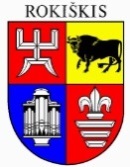 ROKIŠKIO rajono savivaldybėS TARYBASPRENDIMASDĖL LEIDIMO ROKIŠKIO RAJONO SAVIVALDYBĖS TURTĄ IŠNUOMOTI VIEŠO KONKURSO BŪDU2024 m. birželio 27 d. Nr. TS-243RokiškisVadovaudamasi Lietuvos Respublikos vietos savivaldos įstatymo 15 straipsnio 2 dalies 19 punktu, Lietuvos Respublikos valstybės ir savivaldybių turto valdymo, naudojimo ir disponavimo juo įstatymo 15 straipsniu, Rokiškio rajono savivaldybės ilgalaikio materialiojo turto viešo nuomos konkurso ir nuomos be konkurso organizavimo tvarkos aprašu, patvirtintu Rokiškio rajono savivaldybės tarybos 2023 m. gegužės 25 d. sprendimu Nr. TS-160 „Dėl Rokiškio rajono savivaldybės ilgalaikio materialiojo turto viešo nuomos konkurso ir nuomos be konkurso organizavimo tvarkos aprašo patvirtinimo“, Rokiškio rajono savivaldybės taryba nusprendžia:1. Leisti išnuomoti viešo konkurso būdu 5 (penkeriems) metams su galimybe pratęsti sutartį ne ilgiau kaip 5 (penkeriems) metams Rokiškio rajono savivaldybei nuosavybės teise priklausantį, Rokiškio rajono savivaldybės administracijos patikėjimo teise valdomą nekilnojamą turtą: 98,71 kv. m pastatą – pirtį, žymėjimas plane 1L1p, unikalus Nr. 7395-5001-0012, Klaipėdos g. 6, Pandėlio m., Rokiškio r. sav., bendras pastato plotas – 98,71 kv. m, kurio bendra įsigijimo balansinė vertė 2024 m. gegužės 31 d. – 10015,64 Eur, bendra turto likutinė vertė 2024 m. gegužės 31 d. – 0,00 Eur, turto registravimo grupė – 1202200, finansavimo šaltinis – savivaldybės biudžeto lėšos. 2. Nustatyti:2.1. turto naudojimo paskirtį – paslaugoms teikti;2.2. nurodyto turto pradinę nuomos kainą – 91,10 Eur per mėnesį.3. Įgalioti Savivaldybės administracijos direktorių, jo nesant – jaunimo reikalų koordinatorių (vyriausiąjį specialistą), organizuoti šio sprendimo 1 punkte nurodyto nekilnojamo turto viešą nuomos konkursą ir pasirašyti su konkurso nugalėtoju Savivaldybės ilgalaikio materialiojo turto nuomos sutartį ir Savivaldybės ilgalaikio materialiojo turto perdavimo ir priėmimo aktą.Šis sprendimas per vieną mėnesį gali būti skundžiamas Regionų apygardos administracinio teismo Panevėžio rūmams (Respublikos g. 62, Panevėžys) Lietuvos Respublikos administracinių bylų teisenos įstatymo nustatyta tvarka.Dalia KvedaraitėSavivaldybės merasRamūnas Godeliauskas